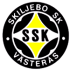 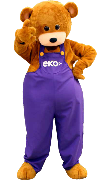 Hej!Då var det äntligen dags för att börja jobba och tjäna lite pengar till lagkassan på EKO Stormarknad på Erikslund. Laget kommer att börja jobba redan nästa helg V 7 19-20 februari.Arbetstiden kommer att vara 11–15 lördag och söndag. 2 spelare/helg, Alla spelare kommer att jobba på Eko minst en gång. Ställer man upp vid flera tillfällen går ersättningen till enskild spelare.Spelarna anmäler sig i förbutiken kl.11.00 och säger att de kommer från SSK F06-07. En av tjejerna kommer att vara maskoten Nallvin och den andra är ledsagare. Klockan 11.30, 12,30, 13,30 och 14,30 går man än sväng i butiken och hälsar på barnen och bjuder på godis. Butiken bjuder på hamburgare och dricka. Det kommer att bli tid över för tex. läxor eller kolla på telefonen.Om någon inte kan sin vecka ska ni i förstahand byta med varandra. Jenny Fernqvist kommer att skapa en WhatsApp grupp där alla spelare kan kontakta varandra för att ev. byta helg. Det är viktigt att alla skickar ett mess med sitt namn till Jenny 070–2412510 så att hon får alla telefonnummer. Vi kommer även skicka kallelser på laget.se som påminnelse att alla kommer ihåg sin vecka.Vid frågor så kontaktar ni Esa Rosendahl 070–2414342 esa.rosendahl@hotmail.seVeckaSpelareSpelareV 7 LinneaAnnaV 8FannyMirnaV 9FabiolaBearyV 10LinnElvaV 11IngridSagaV 12AlvaHannaV 13MoaAliceV 14Emelie SClaraV 15RoksanaWilmaV 16JuliaTheaV 17IdaEmelie LV 18SigneJulia LV 19NellieLisa V 20AshlyDagimaaV 21TuvaThildaV22Sommar-uppehållV23V 24V 25